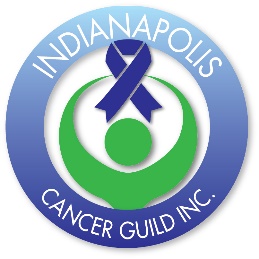 INDIANAPOLIS CANCER GUILD, INC. Application for Judy Christofolis Cancer ScholarshipThis scholarship was established in 2020 in memory Judy Christofolis, a strong and compassionate community leader, successful business owner, devoted volunteer and founding member of the Indianapolis Cancer Guild, Inc. This scholarship is available to a college-bound high-school senior who currently has or has experienced cancer personally or has a parent or sibling who currently has or has had cancer.Applicants must be graduating high-school seniors who will attend an accredited Indiana college or university as a full-time or part-time student.Candidate must have experienced cancer themselves or through immediate family member (either parent or a sibling).Candidate must reside in Marion County or one of the contiguous counties - Hamilton, Boone, Hendricks, Morgan, Johnson, Shelby, or Hancock.Candidate must show academic achievement with a GPA of 3.0 or above. Transcript required with application. Also share school involvement, extracurricular and volunteer activities.Submit a one-page essay or statement of circumstance.Submit a letter of recommendation from a Guidance Counselor, teacher, employer, or minister.As part of the selection process, final candidates may be invited to meet briefly with members of the Scholarship Committee during the week of April 18th via zoom. Final scholarship recipients will be notified by Wednesday, April 20, 2023.Application deadline is April 6, 2023 at midnight. Late/incomplete applications will not be considered.Name                                                                                                                                                                                                                                                                                                                                                                                                                                                                                                                                                                                                                                                                                                                                                                                                                                                                                                                                                       .Address                                                                                                                                                                                                                                                                                                                                                                                                                                                                                                                                                                                                                                                                                                                                                                                                                                                                                                                                       .                                                                                                                                                                                                                                                                                                                                                                                                                                                                                                                                                                                                                    .  Zip                                                                                                                                                                                                                                                                                                                                                       .Cell Phone/Home Phone                                                                                                                                                                                                                                                      						                                                                        .Email 												Parent/Guardian Names 										High School 											Address of School 											Guidance Counselor’s Name 									    Guidance Counselor’s Phone Number 								 Scholastic Standing: Class Rank / Total in Class 							GPA / Grade Scale 											School / Extracurricular / Volunteer Activities 							Awards / Honors: 											College or University you plan to attend 								Have you been accepted? 										Course of study 											Please return this form and supporting documents via email at jccancerscholarship@gmail.com no later than Friday April 6th, 2023 at midnight. Late/incomplete applications will not be considered. Indianapolis Cancer Guild, Inc. www.iacsguild.org 